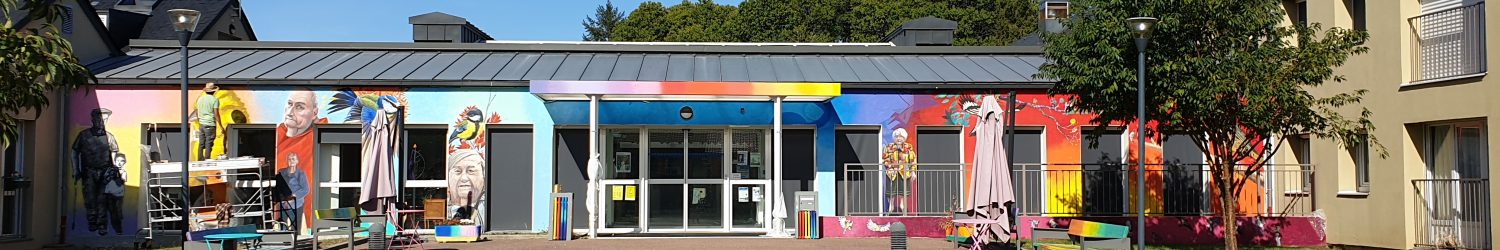 Offre d'emploi IDE en EHPAD - EHPAD Pierre Ferrandrue Eugene Trassoudaine 
23460 Royère-de-VassivièreAnnonce déposée le lundi 22 mars 2021 à 13h53 
Date limite des candidatures : vendredi 30 avril 2021Tel : 05 55 64 71 44Détail de l'offrePoste proposéIDE en EHPADContrat(s)MutationDescriptifPoste proposé :
IDE dans un EHPAD de 85 lits répartis sur 2 niveaux (dont une unité de vie protégée), dont Pôle Activités et de Soins Adaptés de 14 places.
Poste à temps plein (un week-end sur 4).

Mode de recrutement : 
Poste à pourvoir le 1er juin par voie de mutation, détachement ou par contrat.

Descriptif de l'établissement :
L'EHPAD Pierre Ferrand (Lac de Vassivière à 5 min) se situe à 20 min de Bourganeuf, 30 min d'Aubusson et 45 min de Guéret.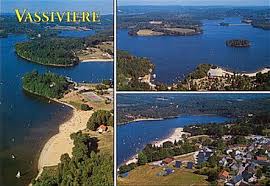 